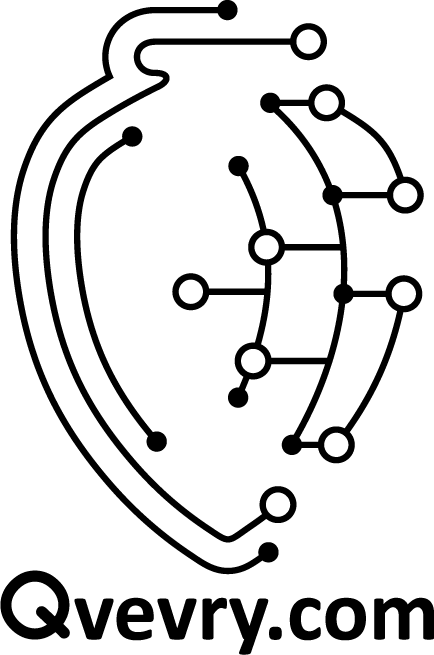 ბუნებრივ და სოციალურ გარემოზე ზემოქმედების მართვის გეგმაშპს ქვევრის კვლევის კომპანიათბილისი, 2019ნაწილი A: ზოგადი ინფორმაცია პროექტისა და მისი ადგილმდებარეობის შესახებნაწილი B: უსაფრთხოების შესახებ ინფორმაციანაწილი C: შემამსუბუქებელი ღონისძიებებინაწილი D: მონიტორინგის გეგმა დანართი #1 ტერიტორიის სატელიტური ფოტო და ადგილმდებარეობის ფოტომასალა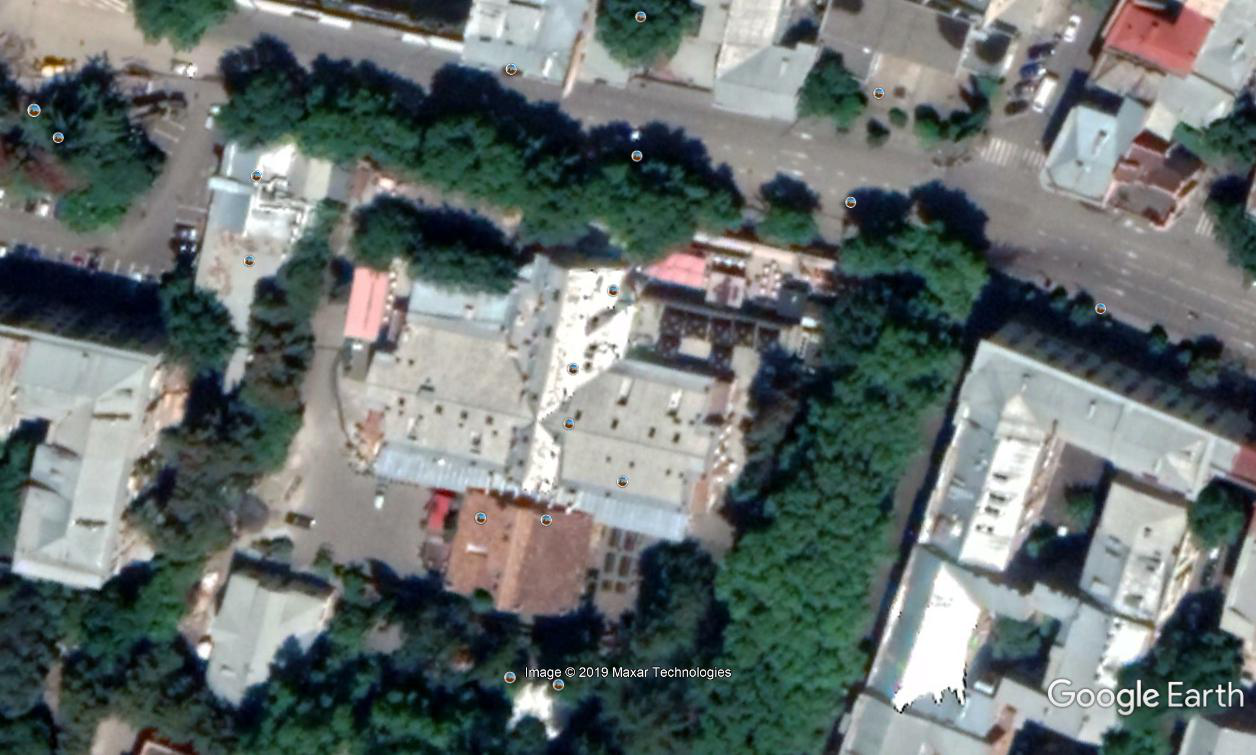 ტერიტორიის სატელიტური ფოტო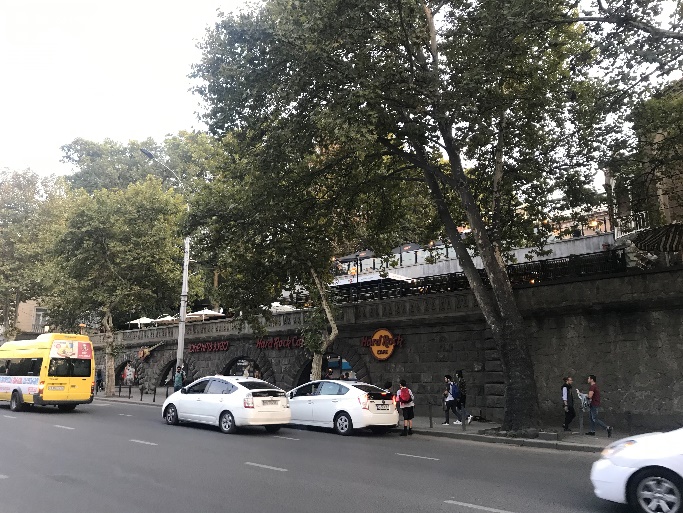 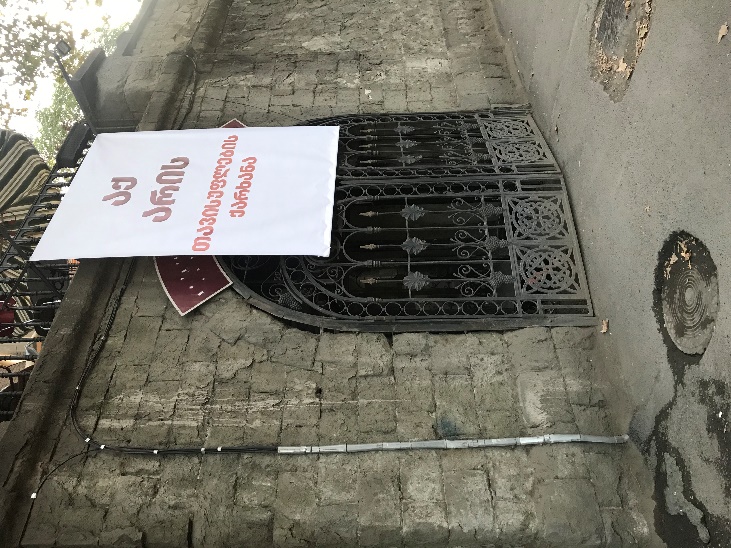 ხედი მთავარი გზიდან				შესასვლელი მთავარი გზიდანდანართი # 2 შეთანხმება საქმიანობის  განხორციელების ადგილის გამოყოფის შესახებ ფართის მესაკუთრესთან და ამონაწერი მეწარმეთა და არასამეწარმეო (არაკომერციული) იურიდიული პირების რეესტრიდან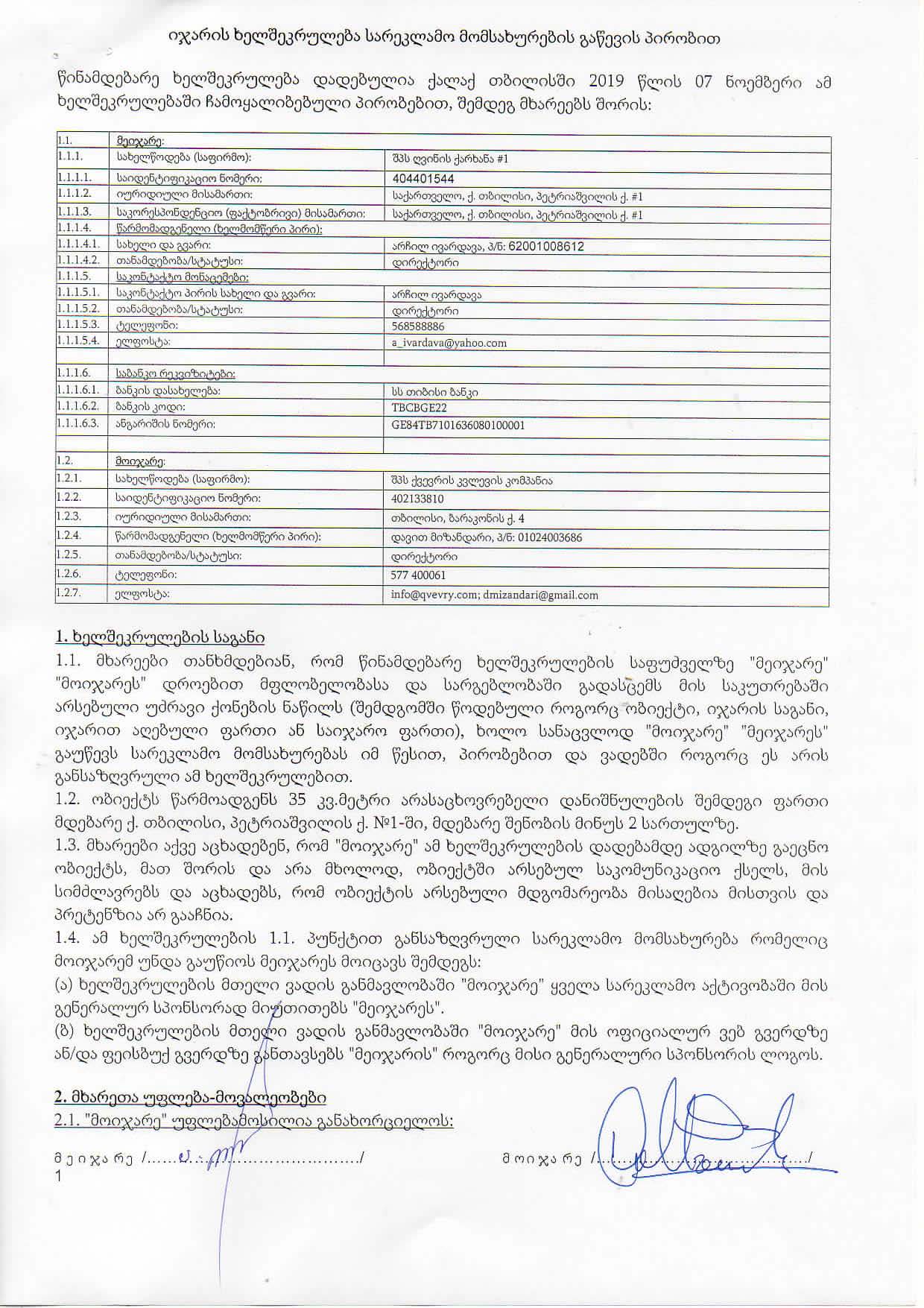 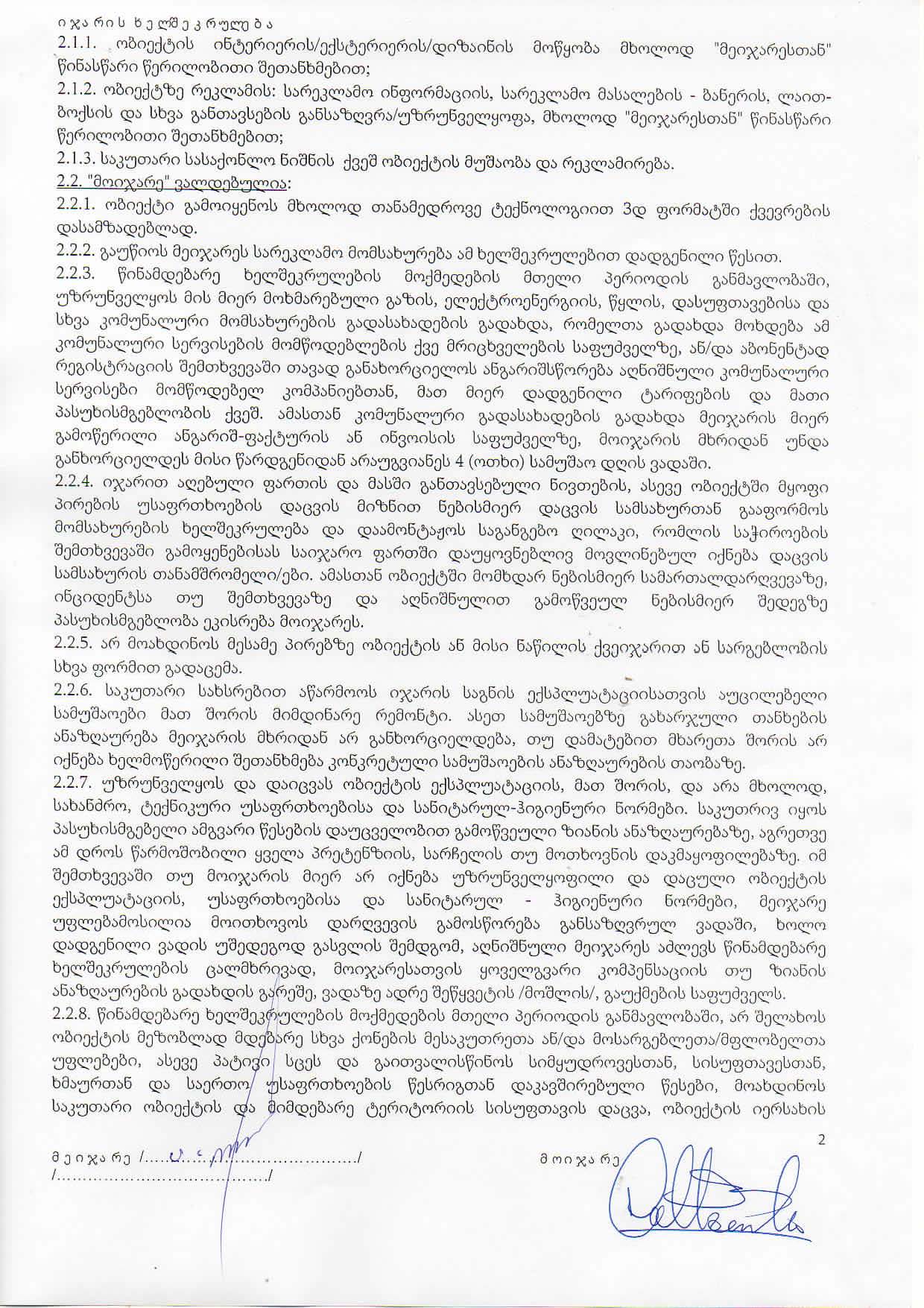 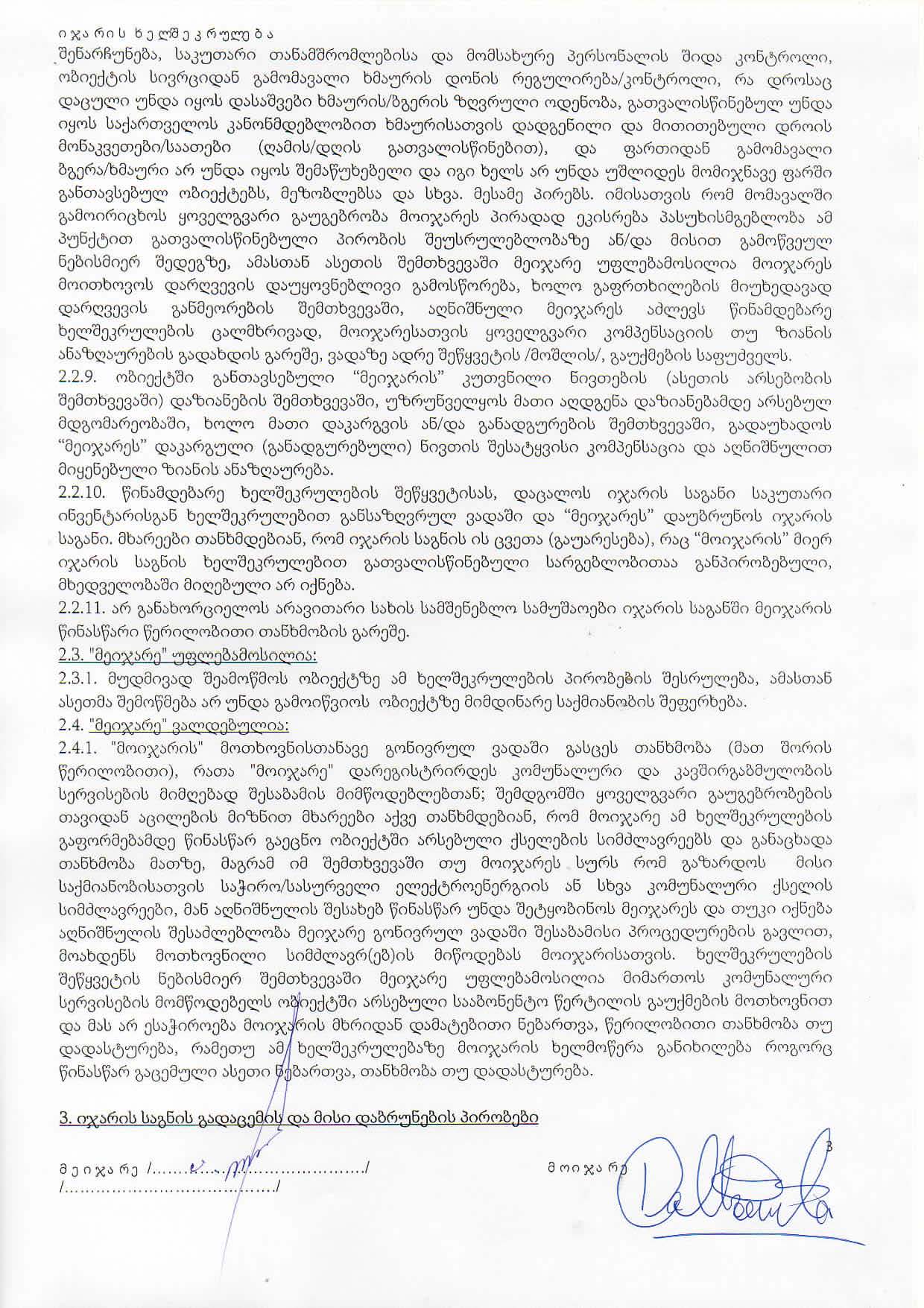 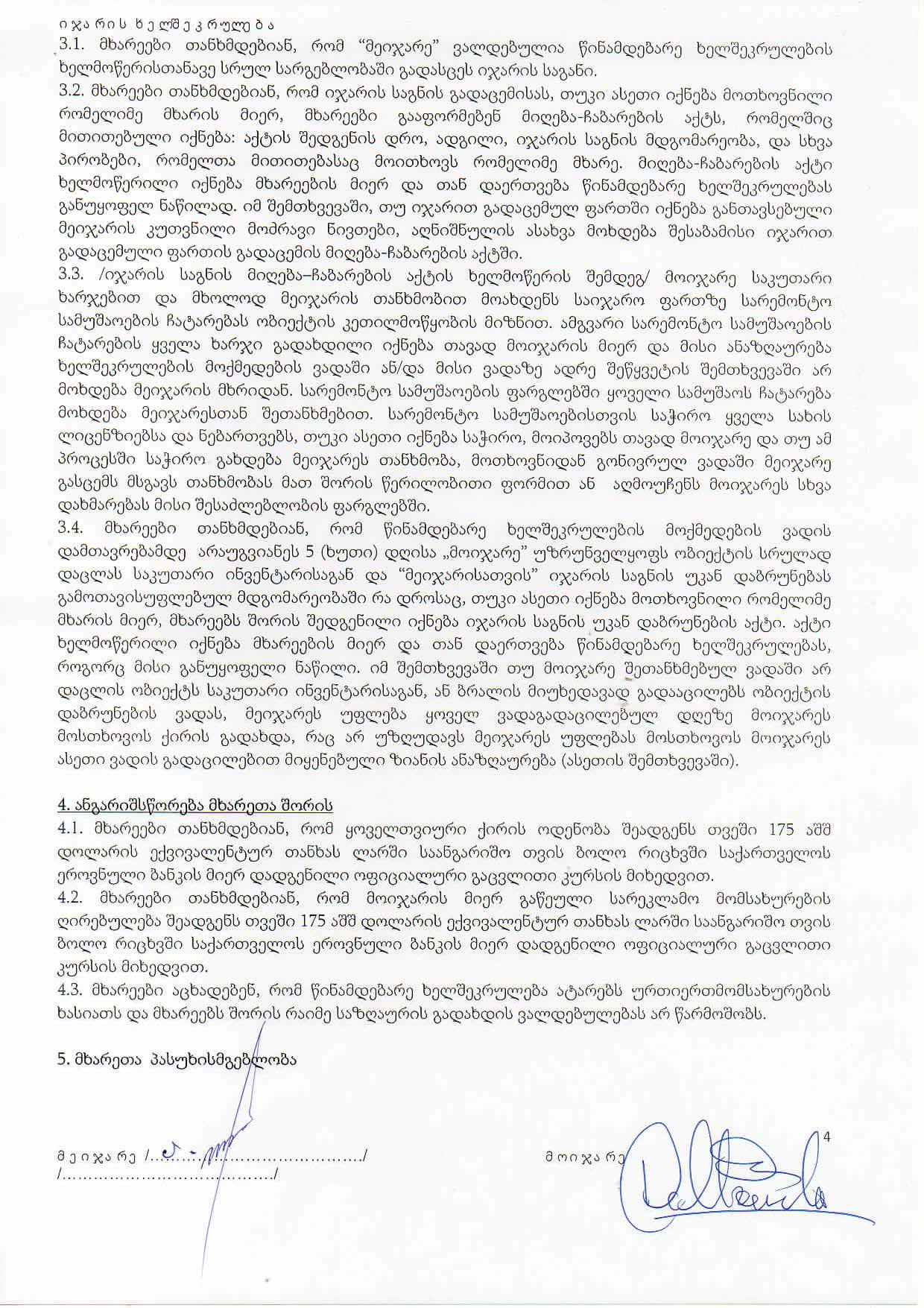 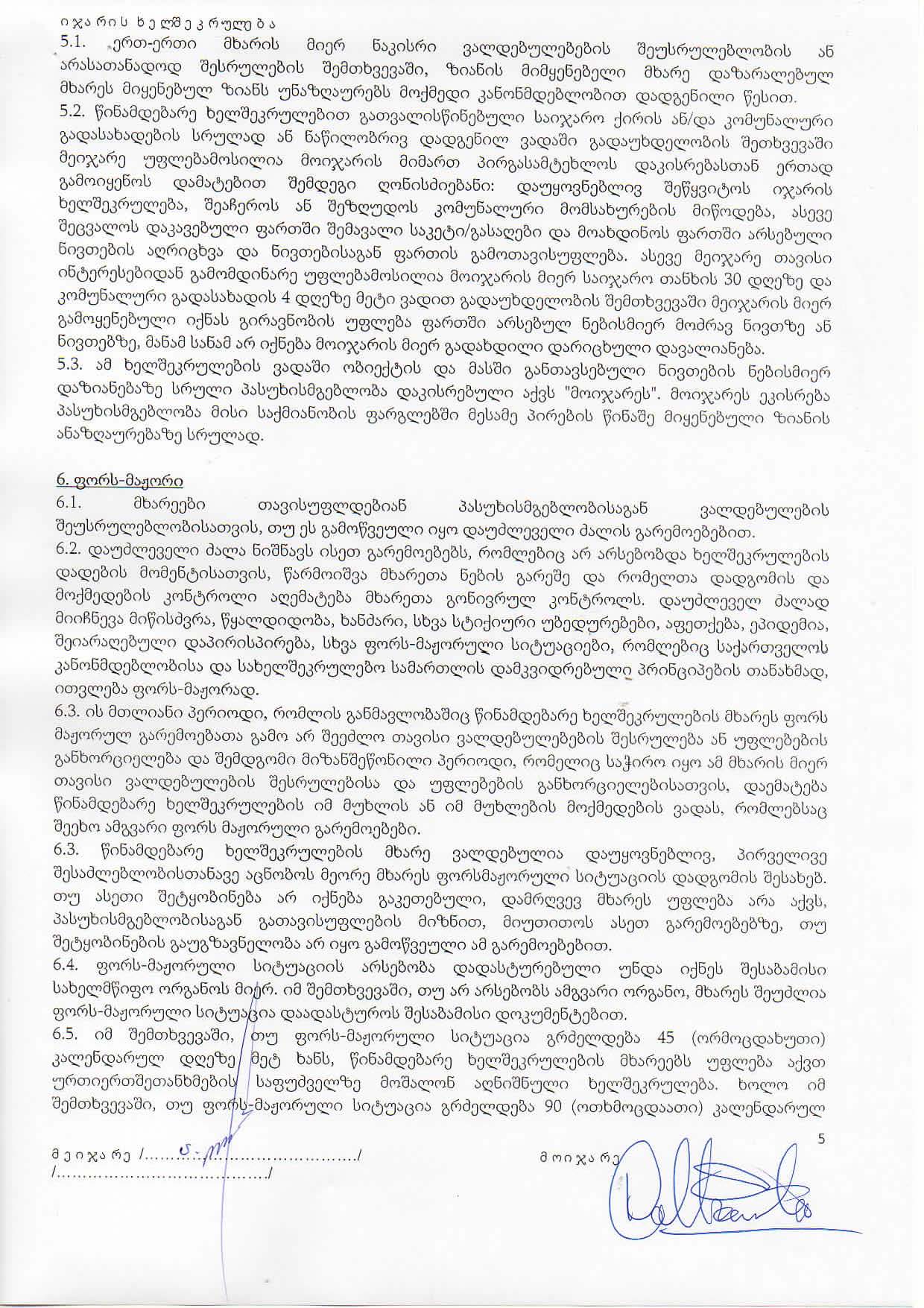 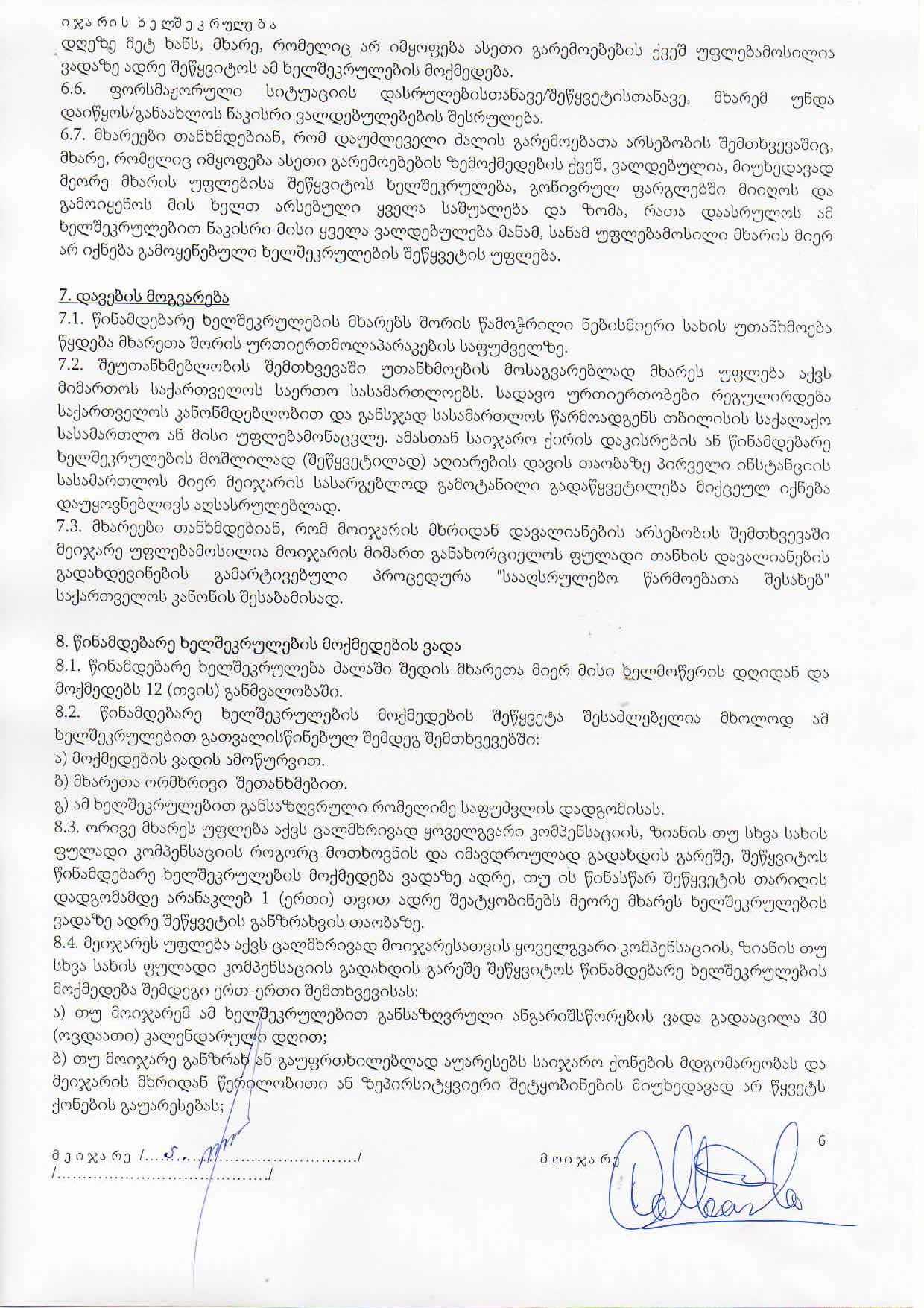 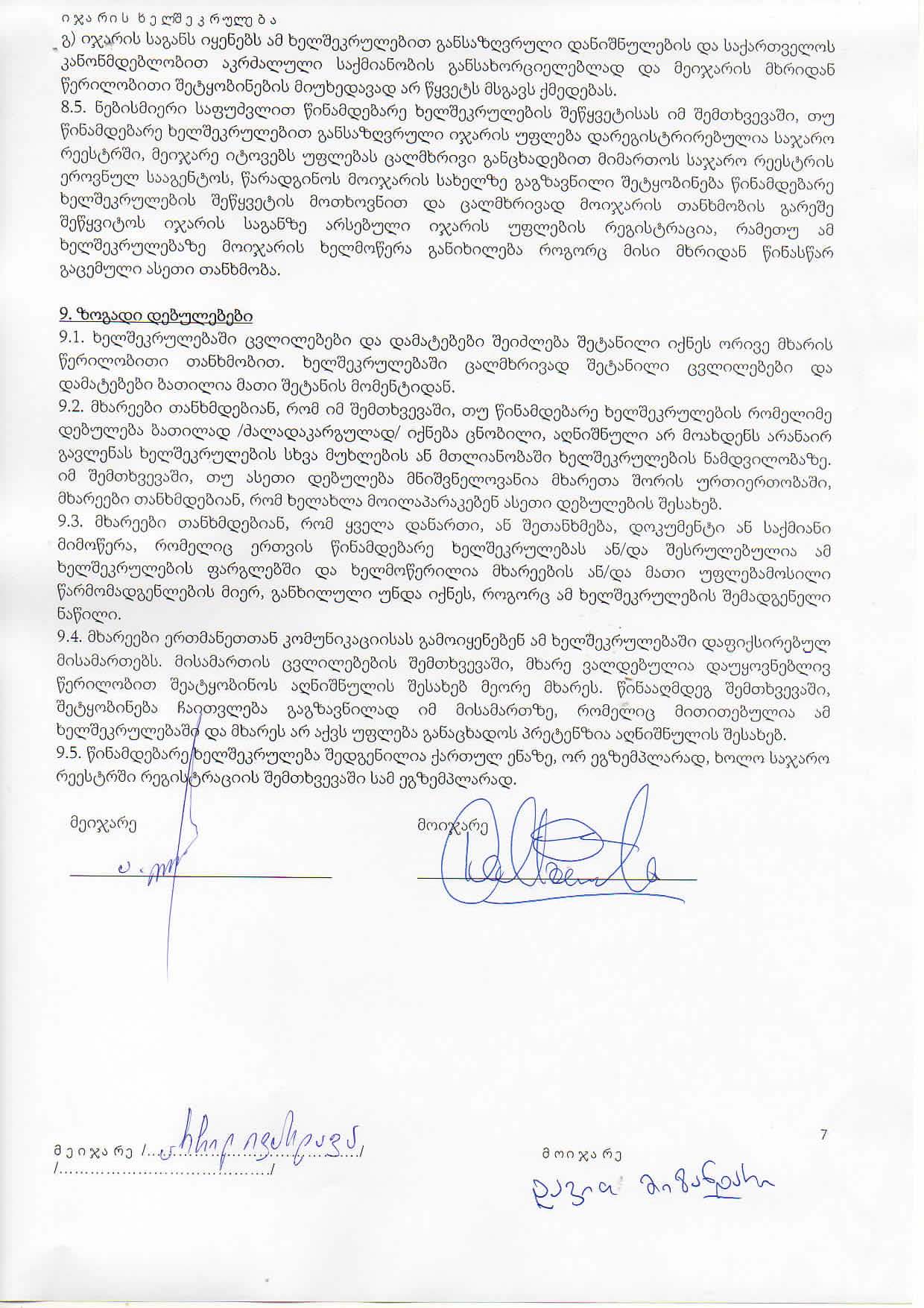 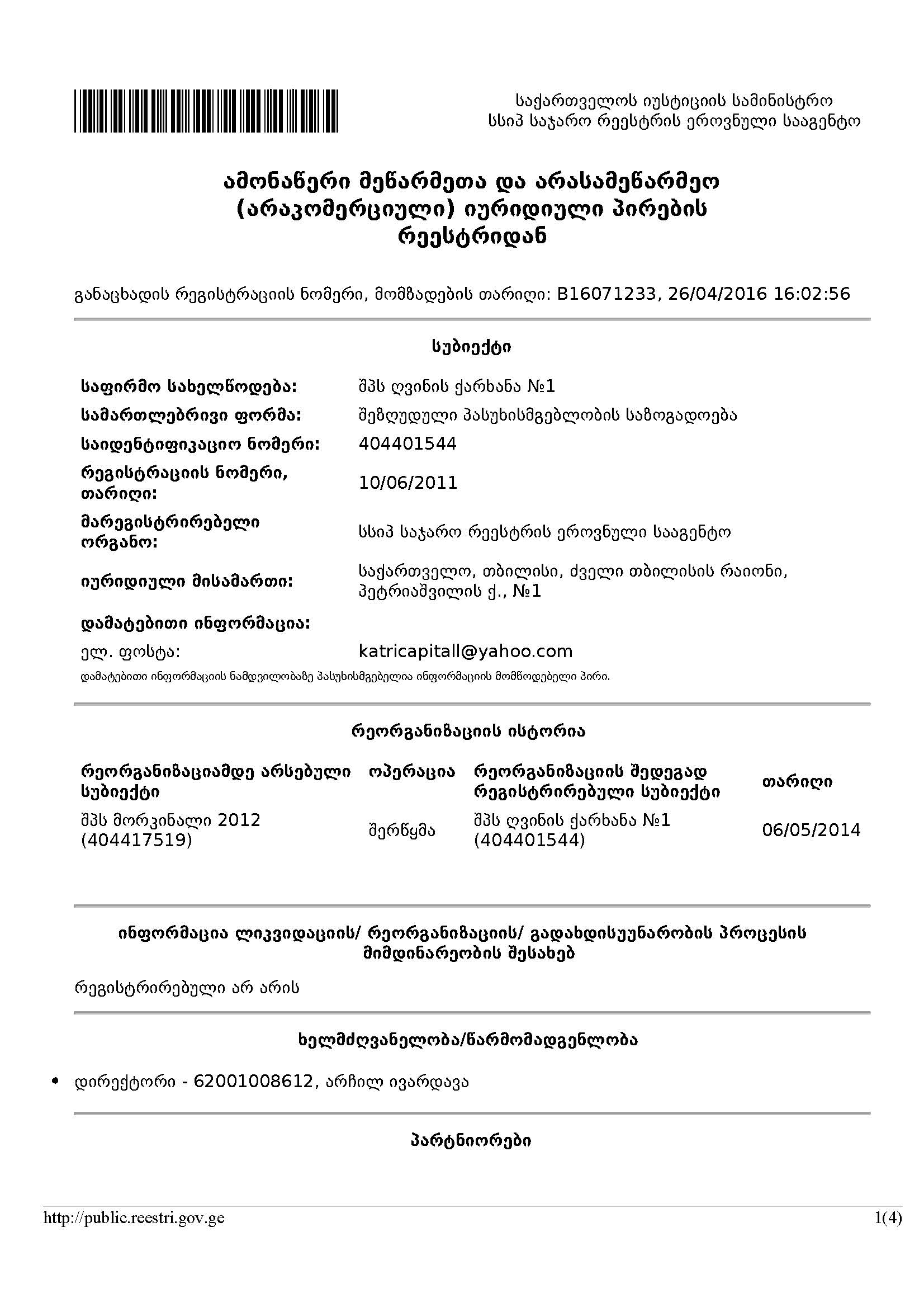 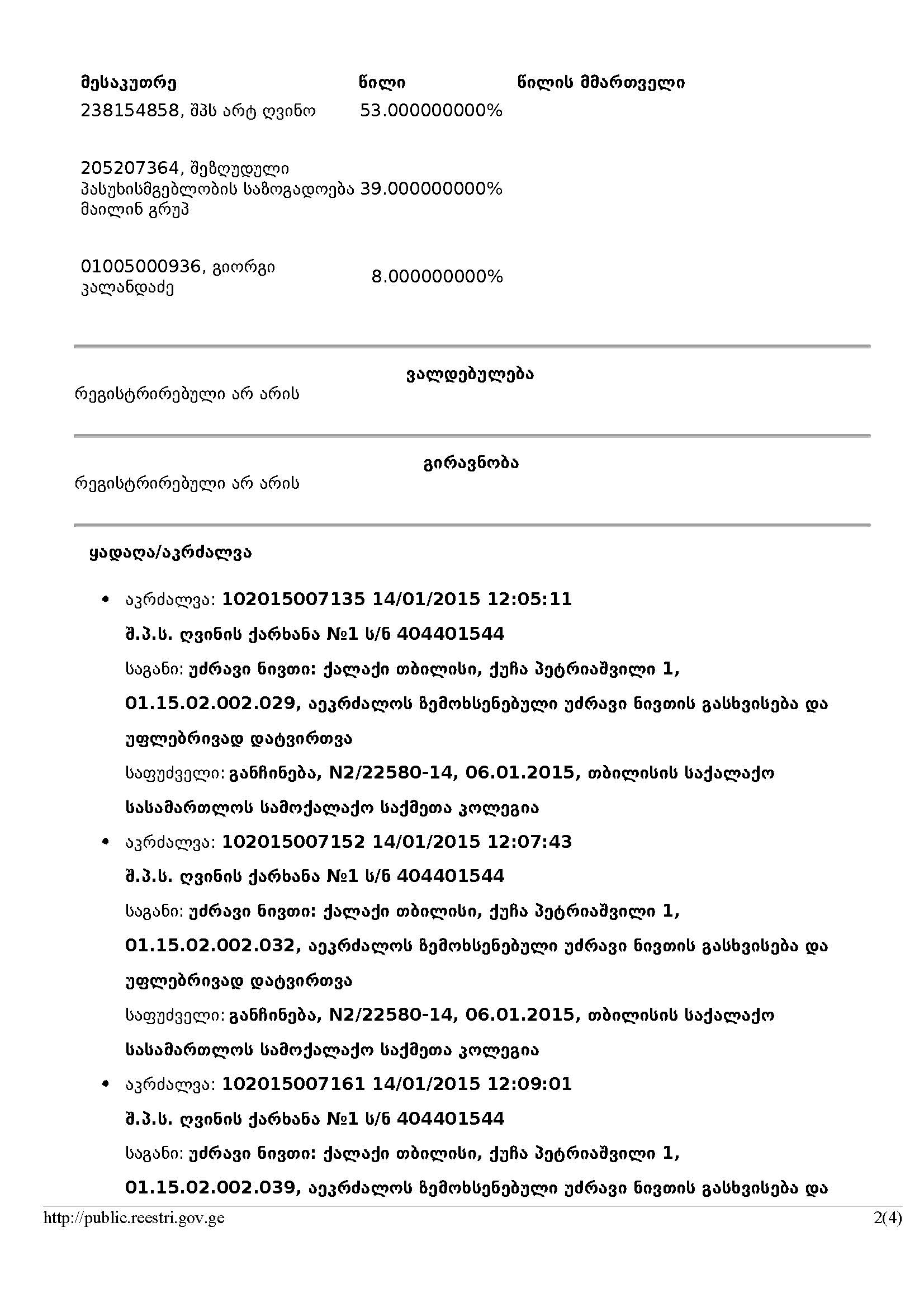 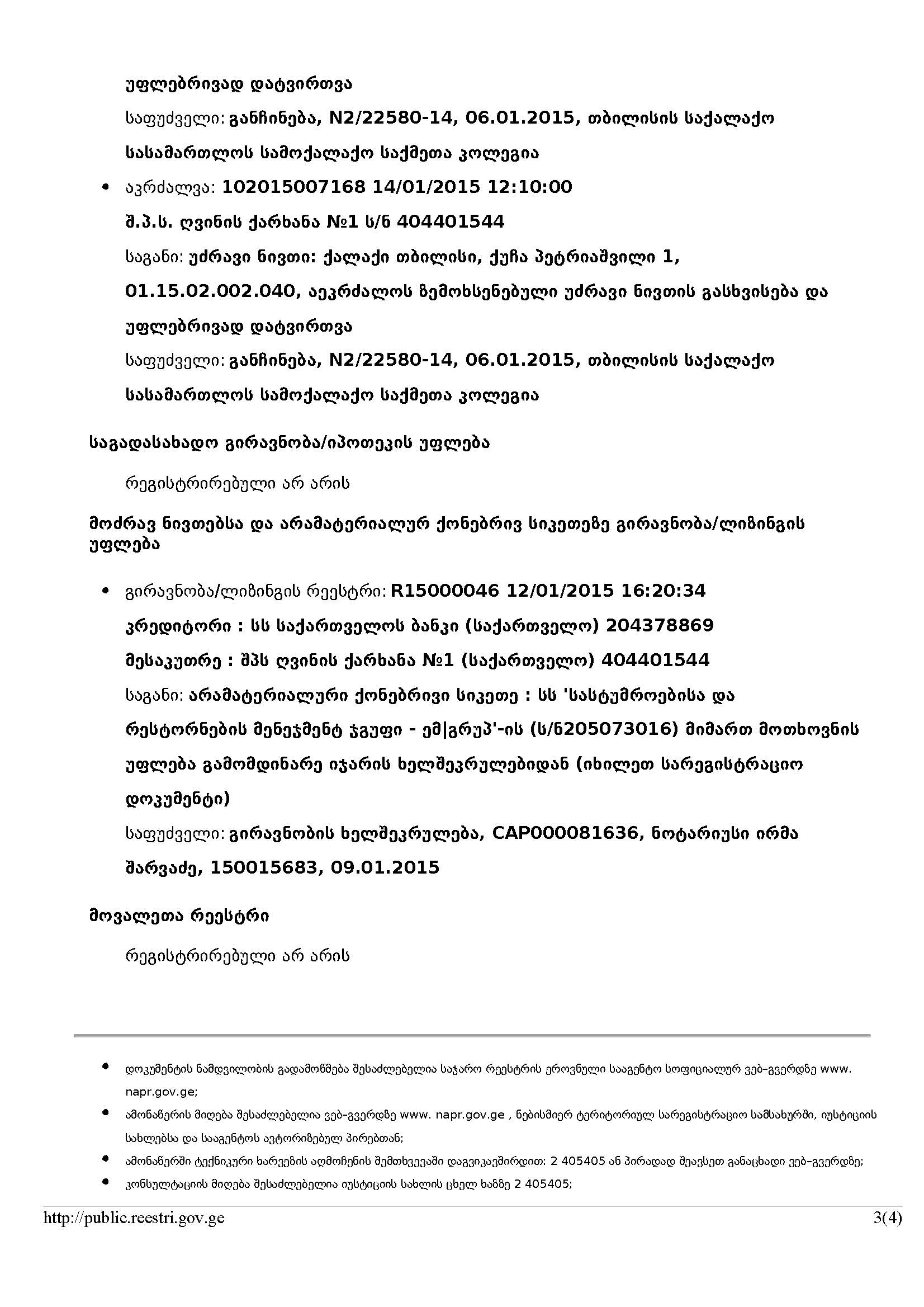 ინსტიტუციური და ადმინისტრაციულიინსტიტუციური და ადმინისტრაციულიინსტიტუციური და ადმინისტრაციულიინსტიტუციური და ადმინისტრაციულიინსტიტუციური და ადმინისტრაციულიქვეყანასაქართველოსაქართველოსაქართველოსაქართველოპროექტის დასახელებაქვევრის საბეჭდი კერამიკული 3D პრინტერის შექმნაქვევრის საბეჭდი კერამიკული 3D პრინტერის შექმნაქვევრის საბეჭდი კერამიკული 3D პრინტერის შექმნაქვევრის საბეჭდი კერამიკული 3D პრინტერის შექმნასაპროექტო მოედანზე გათვალისწინებულიქმედებების დახასიათება პროექტით დაგეგმილი საქმიანობა ითვალისწინებს კერამიკული პროდუქციის საბეჭდი 3D პრინტერის აწყობასა და ბეჭდვის ოპტიმიზაციას.პროექტი მოიცავს ახალი კერამიკული 3D პრინტერის აწყობას სხვადასხვა წინასწარ შეძენილი დეტალებისაგან. პრინტერი მოთავსებული იქნება ბეტონის საფარიან იატაკზე. საპროექტო 3D პრინტერი დაკავშირებული ექნება თიხის მიწოდების ხაზთან, რომელშიც მოხდება თიხიდან ჰაერის ბუშტუკების გამოცლა და შემდეგ საბეჭდ თავაკამდე მიწოდება.საწარმოო პროცესის სრულად სტანდარტიზებისათვის საჭირო იქნება სხვადასხვა ტიპის თიხების გამოცდა. დაბეჭდილი ნიმუშები მცირე ზომით (5-10 კგ) გამოსაწვავად გაიგზავნება კონტრაქტორ კომპანიასთან (შპს ვაით სტუდიო), ხოლო შემდეგ დაბრუნება ისევ საპროექტო ტერიტორიაზე ანალიზისათვის.  ნედლეული შერჩეული იქნება სხვადასხვა მომწოდებლისაგან, წინასწარ დაფასოებული 25 კგ ზომის ნეილონის კონტეინერებში. ნედლეულის ტრანსპორტირება განხორციელდება მსუბუქი ან სატვირთო მანქანით ტერიტორიამდე. პროექტით დაგეგმილი საქმიანობა ითვალისწინებს კერამიკული პროდუქციის საბეჭდი 3D პრინტერის აწყობასა და ბეჭდვის ოპტიმიზაციას.პროექტი მოიცავს ახალი კერამიკული 3D პრინტერის აწყობას სხვადასხვა წინასწარ შეძენილი დეტალებისაგან. პრინტერი მოთავსებული იქნება ბეტონის საფარიან იატაკზე. საპროექტო 3D პრინტერი დაკავშირებული ექნება თიხის მიწოდების ხაზთან, რომელშიც მოხდება თიხიდან ჰაერის ბუშტუკების გამოცლა და შემდეგ საბეჭდ თავაკამდე მიწოდება.საწარმოო პროცესის სრულად სტანდარტიზებისათვის საჭირო იქნება სხვადასხვა ტიპის თიხების გამოცდა. დაბეჭდილი ნიმუშები მცირე ზომით (5-10 კგ) გამოსაწვავად გაიგზავნება კონტრაქტორ კომპანიასთან (შპს ვაით სტუდიო), ხოლო შემდეგ დაბრუნება ისევ საპროექტო ტერიტორიაზე ანალიზისათვის.  ნედლეული შერჩეული იქნება სხვადასხვა მომწოდებლისაგან, წინასწარ დაფასოებული 25 კგ ზომის ნეილონის კონტეინერებში. ნედლეულის ტრანსპორტირება განხორციელდება მსუბუქი ან სატვირთო მანქანით ტერიტორიამდე. პროექტით დაგეგმილი საქმიანობა ითვალისწინებს კერამიკული პროდუქციის საბეჭდი 3D პრინტერის აწყობასა და ბეჭდვის ოპტიმიზაციას.პროექტი მოიცავს ახალი კერამიკული 3D პრინტერის აწყობას სხვადასხვა წინასწარ შეძენილი დეტალებისაგან. პრინტერი მოთავსებული იქნება ბეტონის საფარიან იატაკზე. საპროექტო 3D პრინტერი დაკავშირებული ექნება თიხის მიწოდების ხაზთან, რომელშიც მოხდება თიხიდან ჰაერის ბუშტუკების გამოცლა და შემდეგ საბეჭდ თავაკამდე მიწოდება.საწარმოო პროცესის სრულად სტანდარტიზებისათვის საჭირო იქნება სხვადასხვა ტიპის თიხების გამოცდა. დაბეჭდილი ნიმუშები მცირე ზომით (5-10 კგ) გამოსაწვავად გაიგზავნება კონტრაქტორ კომპანიასთან (შპს ვაით სტუდიო), ხოლო შემდეგ დაბრუნება ისევ საპროექტო ტერიტორიაზე ანალიზისათვის.  ნედლეული შერჩეული იქნება სხვადასხვა მომწოდებლისაგან, წინასწარ დაფასოებული 25 კგ ზომის ნეილონის კონტეინერებში. ნედლეულის ტრანსპორტირება განხორციელდება მსუბუქი ან სატვირთო მანქანით ტერიტორიამდე. პროექტით დაგეგმილი საქმიანობა ითვალისწინებს კერამიკული პროდუქციის საბეჭდი 3D პრინტერის აწყობასა და ბეჭდვის ოპტიმიზაციას.პროექტი მოიცავს ახალი კერამიკული 3D პრინტერის აწყობას სხვადასხვა წინასწარ შეძენილი დეტალებისაგან. პრინტერი მოთავსებული იქნება ბეტონის საფარიან იატაკზე. საპროექტო 3D პრინტერი დაკავშირებული ექნება თიხის მიწოდების ხაზთან, რომელშიც მოხდება თიხიდან ჰაერის ბუშტუკების გამოცლა და შემდეგ საბეჭდ თავაკამდე მიწოდება.საწარმოო პროცესის სრულად სტანდარტიზებისათვის საჭირო იქნება სხვადასხვა ტიპის თიხების გამოცდა. დაბეჭდილი ნიმუშები მცირე ზომით (5-10 კგ) გამოსაწვავად გაიგზავნება კონტრაქტორ კომპანიასთან (შპს ვაით სტუდიო), ხოლო შემდეგ დაბრუნება ისევ საპროექტო ტერიტორიაზე ანალიზისათვის.  ნედლეული შერჩეული იქნება სხვადასხვა მომწოდებლისაგან, წინასწარ დაფასოებული 25 კგ ზომის ნეილონის კონტეინერებში. ნედლეულის ტრანსპორტირება განხორციელდება მსუბუქი ან სატვირთო მანქანით ტერიტორიამდე. ინსტიტუციური ორგანიზება (მსოფლიო ბანკი)ჯგუფის ხელმძღვანელი:ტომას ჰევენი; Siddhartha Rajaჯგუფის ხელმძღვანელი:ტომას ჰევენი; Siddhartha Rajaუსაფრთხოების სპეციალისტები:დარეჯან კაპანაძე; სოფია გიორგიევაუსაფრთხოების სპეციალისტები:დარეჯან კაპანაძე; სოფია გიორგიევაგანხორციელების ორგანიზება (საქართველო) წილობრივი გრანტის გამცემი:GITA,საქართველოს ეკონომიკისა და მდგრადი განვითარების სამინისტროსამუშაოების ზედამხედველი:GITA,საქართველოს ეკონომიკისა და მდგრადი განვითარების სამინისტროსამუშაოების ზედამხედველი:GITA,საქართველოს ეკონომიკისა და მდგრადი განვითარების სამინისტროსაქმიანობის განმახორციელებელი:ქვევრის კვლევის კომპანიაადგილის აღწერაადგილის აღწერაადგილის აღწერაადგილის აღწერაადგილის აღწერადაწესებულების დასახელება, ვის საკუთრებასაც წარმოადგენს შენობა, რომლის რეაბილიტაციაც იგეგმება ქარხანა #1 (ყოფილი ღვინის ქარხანა)ქარხანა #1 (ყოფილი ღვინის ქარხანა)ქარხანა #1 (ყოფილი ღვინის ქარხანა)ქარხანა #1 (ყოფილი ღვინის ქარხანა)დაწესებულების მისამართი და მდებარეობა, სადაც იგეგმება პროექტით გათვალისწინებული საქმიანობის განხორციელებაქ. თბილისი, ვ. პეტრიაშვილის ქ#1,ქ. თბილისი, ვ. პეტრიაშვილის ქ#1,ქ. თბილისი, ვ. პეტრიაშვილის ქ#1,ქ. თბილისი, ვ. პეტრიაშვილის ქ#1,ვინ ფლობს მიწას?ვინ იყენებს მიწას (ფორმალურად / არაფორმალურად)?მიწის და შენობის მესაკუთრეა: 
შპს ღვინის ქარხანა N1 
სკ 404401544 (ამონაწრი მეწარმეთა და არასამეწარმეო (არაკომერციული) იურიდიული პირების რეესტრიდან თან ერთვის დოკუმნეტს)მიწის და შენობის მესაკუთრეა: 
შპს ღვინის ქარხანა N1 
სკ 404401544 (ამონაწრი მეწარმეთა და არასამეწარმეო (არაკომერციული) იურიდიული პირების რეესტრიდან თან ერთვის დოკუმნეტს)მიწის და შენობის მესაკუთრეა: 
შპს ღვინის ქარხანა N1 
სკ 404401544 (ამონაწრი მეწარმეთა და არასამეწარმეო (არაკომერციული) იურიდიული პირების რეესტრიდან თან ერთვის დოკუმნეტს)მიწის და შენობის მესაკუთრეა: 
შპს ღვინის ქარხანა N1 
სკ 404401544 (ამონაწრი მეწარმეთა და არასამეწარმეო (არაკომერციული) იურიდიული პირების რეესტრიდან თან ერთვის დოკუმნეტს)ფიზიკური და ბუნებრივი გარემოს აღწერა ტერიტორიის ირგვლივ   პროექტისთვის შერჩეული შენობა და მისი განთავსების ტერიტორია, სადაც იგეგმება საქმიანობის გნხორციელება, მდებარეობს ქ. თბილისის მჭიდროდ დასახლებულ უბანში. პეტრიაშვილის ქ., №1-ში და წარმოადგენს შპს ღვინის ქარხანა N1-ის საკუთრებას. შპს ქვევრის კვლევის კომპანია გამოიყენებს ქარხნის შიდა სივრცეს თავისი საქმიანობისთვის ურთიერთშეთანხმების საფუძველზე, (დანართი #2) სადაც ქარხანა #1 იქნება როგორც პროექტის ოქროს სპონსორი და დაუთმობს საკუთარ ფართს მთელი პროექტის ხანგრძლივობის პერიოდში, ხოლო შპს ქვევრის კვლევის კომპანია თავის მხრივ უზრუნველყოფს შპს ღვინის ქარხანა N1-ისთის სარეკლამო მომსახურების გაწევას.ეზოს აქვს სამი მთავარი შესასვლელი, ერთი მომარაგებისთვის,  სატვირთო მანქანების მისასვლელი პეტრიაშვილის ქუჩის მხრიდან, ასევე ორი შესასვლელი მელიქიშვილის მხრიდან. 3D პრინტერის განთავსების ადგილთან მოხვედრაშესაძლებელი იქნება მელიქიშვილის ქუჩის მხარეს არსებული შესასვლიდან. პროექტისთვის შერჩეულია ოთახი შენობის პირველ სართულზე, ცალკე მისასვლელით, სადაც თიხის მიტანა და ნაბეჭდი პროდუქციის გამოტანა მოხდება მარტივად ერთი პალეტის მოცულობის ტვირთის სახით.შენობა წარმოადგენს მოდერნიზებულ, ყოფილ ღვინის ქარხანას, რომელიც გადაკეთებულია სოციალურ სივრცედ, მოიცავს რესტორნებს, ბარებს, ოფისებს, საგამოფენო სივრცეებს და ასევე სხვა სამუშაო სივრცეს. შენობას აქვს კულტურული მემკვიდრეობის ძეგლის სტატუსი (რეგ. # #010106152, თარიღი: 11.10.07) და დაცულია კულტურული მემკვიდრეობის სააგენტოს მიერ. დაუშვბელია ნებისმიერი აქტივობა, რამაც შეიძლება გამოიწვიოს შენობის დაზიანება. პროექტის ფარგლებში არ მოიაზრება შენობის გადაკეთება ან ტერიტორიაზე რაიმე ტიპის სამშენებლო სამუშაოები. პროექტისთვის შერჩეული შენობა და მისი განთავსების ტერიტორია, სადაც იგეგმება საქმიანობის გნხორციელება, მდებარეობს ქ. თბილისის მჭიდროდ დასახლებულ უბანში. პეტრიაშვილის ქ., №1-ში და წარმოადგენს შპს ღვინის ქარხანა N1-ის საკუთრებას. შპს ქვევრის კვლევის კომპანია გამოიყენებს ქარხნის შიდა სივრცეს თავისი საქმიანობისთვის ურთიერთშეთანხმების საფუძველზე, (დანართი #2) სადაც ქარხანა #1 იქნება როგორც პროექტის ოქროს სპონსორი და დაუთმობს საკუთარ ფართს მთელი პროექტის ხანგრძლივობის პერიოდში, ხოლო შპს ქვევრის კვლევის კომპანია თავის მხრივ უზრუნველყოფს შპს ღვინის ქარხანა N1-ისთის სარეკლამო მომსახურების გაწევას.ეზოს აქვს სამი მთავარი შესასვლელი, ერთი მომარაგებისთვის,  სატვირთო მანქანების მისასვლელი პეტრიაშვილის ქუჩის მხრიდან, ასევე ორი შესასვლელი მელიქიშვილის მხრიდან. 3D პრინტერის განთავსების ადგილთან მოხვედრაშესაძლებელი იქნება მელიქიშვილის ქუჩის მხარეს არსებული შესასვლიდან. პროექტისთვის შერჩეულია ოთახი შენობის პირველ სართულზე, ცალკე მისასვლელით, სადაც თიხის მიტანა და ნაბეჭდი პროდუქციის გამოტანა მოხდება მარტივად ერთი პალეტის მოცულობის ტვირთის სახით.შენობა წარმოადგენს მოდერნიზებულ, ყოფილ ღვინის ქარხანას, რომელიც გადაკეთებულია სოციალურ სივრცედ, მოიცავს რესტორნებს, ბარებს, ოფისებს, საგამოფენო სივრცეებს და ასევე სხვა სამუშაო სივრცეს. შენობას აქვს კულტურული მემკვიდრეობის ძეგლის სტატუსი (რეგ. # #010106152, თარიღი: 11.10.07) და დაცულია კულტურული მემკვიდრეობის სააგენტოს მიერ. დაუშვბელია ნებისმიერი აქტივობა, რამაც შეიძლება გამოიწვიოს შენობის დაზიანება. პროექტის ფარგლებში არ მოიაზრება შენობის გადაკეთება ან ტერიტორიაზე რაიმე ტიპის სამშენებლო სამუშაოები. პროექტისთვის შერჩეული შენობა და მისი განთავსების ტერიტორია, სადაც იგეგმება საქმიანობის გნხორციელება, მდებარეობს ქ. თბილისის მჭიდროდ დასახლებულ უბანში. პეტრიაშვილის ქ., №1-ში და წარმოადგენს შპს ღვინის ქარხანა N1-ის საკუთრებას. შპს ქვევრის კვლევის კომპანია გამოიყენებს ქარხნის შიდა სივრცეს თავისი საქმიანობისთვის ურთიერთშეთანხმების საფუძველზე, (დანართი #2) სადაც ქარხანა #1 იქნება როგორც პროექტის ოქროს სპონსორი და დაუთმობს საკუთარ ფართს მთელი პროექტის ხანგრძლივობის პერიოდში, ხოლო შპს ქვევრის კვლევის კომპანია თავის მხრივ უზრუნველყოფს შპს ღვინის ქარხანა N1-ისთის სარეკლამო მომსახურების გაწევას.ეზოს აქვს სამი მთავარი შესასვლელი, ერთი მომარაგებისთვის,  სატვირთო მანქანების მისასვლელი პეტრიაშვილის ქუჩის მხრიდან, ასევე ორი შესასვლელი მელიქიშვილის მხრიდან. 3D პრინტერის განთავსების ადგილთან მოხვედრაშესაძლებელი იქნება მელიქიშვილის ქუჩის მხარეს არსებული შესასვლიდან. პროექტისთვის შერჩეულია ოთახი შენობის პირველ სართულზე, ცალკე მისასვლელით, სადაც თიხის მიტანა და ნაბეჭდი პროდუქციის გამოტანა მოხდება მარტივად ერთი პალეტის მოცულობის ტვირთის სახით.შენობა წარმოადგენს მოდერნიზებულ, ყოფილ ღვინის ქარხანას, რომელიც გადაკეთებულია სოციალურ სივრცედ, მოიცავს რესტორნებს, ბარებს, ოფისებს, საგამოფენო სივრცეებს და ასევე სხვა სამუშაო სივრცეს. შენობას აქვს კულტურული მემკვიდრეობის ძეგლის სტატუსი (რეგ. # #010106152, თარიღი: 11.10.07) და დაცულია კულტურული მემკვიდრეობის სააგენტოს მიერ. დაუშვბელია ნებისმიერი აქტივობა, რამაც შეიძლება გამოიწვიოს შენობის დაზიანება. პროექტის ფარგლებში არ მოიაზრება შენობის გადაკეთება ან ტერიტორიაზე რაიმე ტიპის სამშენებლო სამუშაოები. პროექტისთვის შერჩეული შენობა და მისი განთავსების ტერიტორია, სადაც იგეგმება საქმიანობის გნხორციელება, მდებარეობს ქ. თბილისის მჭიდროდ დასახლებულ უბანში. პეტრიაშვილის ქ., №1-ში და წარმოადგენს შპს ღვინის ქარხანა N1-ის საკუთრებას. შპს ქვევრის კვლევის კომპანია გამოიყენებს ქარხნის შიდა სივრცეს თავისი საქმიანობისთვის ურთიერთშეთანხმების საფუძველზე, (დანართი #2) სადაც ქარხანა #1 იქნება როგორც პროექტის ოქროს სპონსორი და დაუთმობს საკუთარ ფართს მთელი პროექტის ხანგრძლივობის პერიოდში, ხოლო შპს ქვევრის კვლევის კომპანია თავის მხრივ უზრუნველყოფს შპს ღვინის ქარხანა N1-ისთის სარეკლამო მომსახურების გაწევას.ეზოს აქვს სამი მთავარი შესასვლელი, ერთი მომარაგებისთვის,  სატვირთო მანქანების მისასვლელი პეტრიაშვილის ქუჩის მხრიდან, ასევე ორი შესასვლელი მელიქიშვილის მხრიდან. 3D პრინტერის განთავსების ადგილთან მოხვედრაშესაძლებელი იქნება მელიქიშვილის ქუჩის მხარეს არსებული შესასვლიდან. პროექტისთვის შერჩეულია ოთახი შენობის პირველ სართულზე, ცალკე მისასვლელით, სადაც თიხის მიტანა და ნაბეჭდი პროდუქციის გამოტანა მოხდება მარტივად ერთი პალეტის მოცულობის ტვირთის სახით.შენობა წარმოადგენს მოდერნიზებულ, ყოფილ ღვინის ქარხანას, რომელიც გადაკეთებულია სოციალურ სივრცედ, მოიცავს რესტორნებს, ბარებს, ოფისებს, საგამოფენო სივრცეებს და ასევე სხვა სამუშაო სივრცეს. შენობას აქვს კულტურული მემკვიდრეობის ძეგლის სტატუსი (რეგ. # #010106152, თარიღი: 11.10.07) და დაცულია კულტურული მემკვიდრეობის სააგენტოს მიერ. დაუშვბელია ნებისმიერი აქტივობა, რამაც შეიძლება გამოიწვიოს შენობის დაზიანება. პროექტის ფარგლებში არ მოიაზრება შენობის გადაკეთება ან ტერიტორიაზე რაიმე ტიპის სამშენებლო სამუშაოები. მასალების, კერძოდ, წყლის, ნედლეულის მოწოდების წყარომდე მანძილი,  და მათი ადგილმდებარეობა საპროექტო ობიექტის ელქტროენერგიით და წყლით მომარაგება ხორციელდება ადგილობრივი ცენტრალური სისტემებიდან.კერამიკული  თიხის კარიერი ობიექტის განთავსების ადგილიდან დაშორებულია 191 კმ მანძილითსაქმიანობის პროცესში მოსალოდნელია უმნიშვნელო რაოდენობის საყოფაცხოვრებო ნარჩენის წარმოქმნა, რომელის განთავსდება უახლოეს სანაგვე ურნებში, რომელსაც მომსახურებას უწევს ქ. თბილისის დასუფთავების სამსახური.წარმოების პროცესი არ ითვალისწინებს საწარმოო ნარჩენის წარმოქმნას. წუნდებული პროდუქცია ჩაშვებულ იქნება წარმოებაში ნედლეულის სახით.კერამიკული პროდუქციის დაზიანების შედეგად შესაძლებელია წარმოიქმნას მცირე რაოდენობით ინერტული მყარი ნარჩენი, რომელიც გადაიტანება ქ. თბილისის ოფიციაურ ნაგავსაყრელზე.საპროექტო ობიექტის ელქტროენერგიით და წყლით მომარაგება ხორციელდება ადგილობრივი ცენტრალური სისტემებიდან.კერამიკული  თიხის კარიერი ობიექტის განთავსების ადგილიდან დაშორებულია 191 კმ მანძილითსაქმიანობის პროცესში მოსალოდნელია უმნიშვნელო რაოდენობის საყოფაცხოვრებო ნარჩენის წარმოქმნა, რომელის განთავსდება უახლოეს სანაგვე ურნებში, რომელსაც მომსახურებას უწევს ქ. თბილისის დასუფთავების სამსახური.წარმოების პროცესი არ ითვალისწინებს საწარმოო ნარჩენის წარმოქმნას. წუნდებული პროდუქცია ჩაშვებულ იქნება წარმოებაში ნედლეულის სახით.კერამიკული პროდუქციის დაზიანების შედეგად შესაძლებელია წარმოიქმნას მცირე რაოდენობით ინერტული მყარი ნარჩენი, რომელიც გადაიტანება ქ. თბილისის ოფიციაურ ნაგავსაყრელზე.საპროექტო ობიექტის ელქტროენერგიით და წყლით მომარაგება ხორციელდება ადგილობრივი ცენტრალური სისტემებიდან.კერამიკული  თიხის კარიერი ობიექტის განთავსების ადგილიდან დაშორებულია 191 კმ მანძილითსაქმიანობის პროცესში მოსალოდნელია უმნიშვნელო რაოდენობის საყოფაცხოვრებო ნარჩენის წარმოქმნა, რომელის განთავსდება უახლოეს სანაგვე ურნებში, რომელსაც მომსახურებას უწევს ქ. თბილისის დასუფთავების სამსახური.წარმოების პროცესი არ ითვალისწინებს საწარმოო ნარჩენის წარმოქმნას. წუნდებული პროდუქცია ჩაშვებულ იქნება წარმოებაში ნედლეულის სახით.კერამიკული პროდუქციის დაზიანების შედეგად შესაძლებელია წარმოიქმნას მცირე რაოდენობით ინერტული მყარი ნარჩენი, რომელიც გადაიტანება ქ. თბილისის ოფიციაურ ნაგავსაყრელზე.საპროექტო ობიექტის ელქტროენერგიით და წყლით მომარაგება ხორციელდება ადგილობრივი ცენტრალური სისტემებიდან.კერამიკული  თიხის კარიერი ობიექტის განთავსების ადგილიდან დაშორებულია 191 კმ მანძილითსაქმიანობის პროცესში მოსალოდნელია უმნიშვნელო რაოდენობის საყოფაცხოვრებო ნარჩენის წარმოქმნა, რომელის განთავსდება უახლოეს სანაგვე ურნებში, რომელსაც მომსახურებას უწევს ქ. თბილისის დასუფთავების სამსახური.წარმოების პროცესი არ ითვალისწინებს საწარმოო ნარჩენის წარმოქმნას. წუნდებული პროდუქცია ჩაშვებულ იქნება წარმოებაში ნედლეულის სახით.კერამიკული პროდუქციის დაზიანების შედეგად შესაძლებელია წარმოიქმნას მცირე რაოდენობით ინერტული მყარი ნარჩენი, რომელიც გადაიტანება ქ. თბილისის ოფიციაურ ნაგავსაყრელზე.კანონმდებლობაკანონმდებლობაკანონმდებლობაკანონმდებლობაკანონმდებლობაეროვნული და ადგილობრივი კანონმდებლობა და ნებართვები რომელიც ეხება საპროექტო საქმიანობას მსოფლიო ბანკის უსაფრთხოების პოლიტიკისა და ბუნებრივ და სოციალურ გარემოზე ზემოქმედების მართვის ჩარჩო დოკუმენტის თანახმად, ქვე-პროექტი კლასიფიცირდა, როგორც B კატეგორიის პროექტი, რომელიც საჭიროებს ბუნებრივ და სოციალურ გარემოზე ზემოქმედების მართვის გეგმის მომზადებას.ეროვნული კანონმდებლობის თანახმად პროექტი არ წარმოადგენს გარემოზე ზემოქმედების შეფასებას დაქვემდებარებულ საქმიანობას და შესაბამისად, არ საჭიროებს  გარემოსდაცვით გადაწყვეტილებას. თუმცა, პროექტის განხორციელებისას აუცილებელია:შესრულებულ იქნას ამ დოკუმენტის ნაწილი C- თი გათვალისწინებული შემარბილებელი ღონისძიებები;სამშენებლო   მასალები და წარმოებისთვის საჭირო ნედლეული (კერამიკული თიხა) შეძენილი  იქნეს ლიცენზირებული მომწოდებლისაგან;მსოფლიო ბანკის უსაფრთხოების პოლიტიკისა და ბუნებრივ და სოციალურ გარემოზე ზემოქმედების მართვის ჩარჩო დოკუმენტის თანახმად, ქვე-პროექტი კლასიფიცირდა, როგორც B კატეგორიის პროექტი, რომელიც საჭიროებს ბუნებრივ და სოციალურ გარემოზე ზემოქმედების მართვის გეგმის მომზადებას.ეროვნული კანონმდებლობის თანახმად პროექტი არ წარმოადგენს გარემოზე ზემოქმედების შეფასებას დაქვემდებარებულ საქმიანობას და შესაბამისად, არ საჭიროებს  გარემოსდაცვით გადაწყვეტილებას. თუმცა, პროექტის განხორციელებისას აუცილებელია:შესრულებულ იქნას ამ დოკუმენტის ნაწილი C- თი გათვალისწინებული შემარბილებელი ღონისძიებები;სამშენებლო   მასალები და წარმოებისთვის საჭირო ნედლეული (კერამიკული თიხა) შეძენილი  იქნეს ლიცენზირებული მომწოდებლისაგან;მსოფლიო ბანკის უსაფრთხოების პოლიტიკისა და ბუნებრივ და სოციალურ გარემოზე ზემოქმედების მართვის ჩარჩო დოკუმენტის თანახმად, ქვე-პროექტი კლასიფიცირდა, როგორც B კატეგორიის პროექტი, რომელიც საჭიროებს ბუნებრივ და სოციალურ გარემოზე ზემოქმედების მართვის გეგმის მომზადებას.ეროვნული კანონმდებლობის თანახმად პროექტი არ წარმოადგენს გარემოზე ზემოქმედების შეფასებას დაქვემდებარებულ საქმიანობას და შესაბამისად, არ საჭიროებს  გარემოსდაცვით გადაწყვეტილებას. თუმცა, პროექტის განხორციელებისას აუცილებელია:შესრულებულ იქნას ამ დოკუმენტის ნაწილი C- თი გათვალისწინებული შემარბილებელი ღონისძიებები;სამშენებლო   მასალები და წარმოებისთვის საჭირო ნედლეული (კერამიკული თიხა) შეძენილი  იქნეს ლიცენზირებული მომწოდებლისაგან;მსოფლიო ბანკის უსაფრთხოების პოლიტიკისა და ბუნებრივ და სოციალურ გარემოზე ზემოქმედების მართვის ჩარჩო დოკუმენტის თანახმად, ქვე-პროექტი კლასიფიცირდა, როგორც B კატეგორიის პროექტი, რომელიც საჭიროებს ბუნებრივ და სოციალურ გარემოზე ზემოქმედების მართვის გეგმის მომზადებას.ეროვნული კანონმდებლობის თანახმად პროექტი არ წარმოადგენს გარემოზე ზემოქმედების შეფასებას დაქვემდებარებულ საქმიანობას და შესაბამისად, არ საჭიროებს  გარემოსდაცვით გადაწყვეტილებას. თუმცა, პროექტის განხორციელებისას აუცილებელია:შესრულებულ იქნას ამ დოკუმენტის ნაწილი C- თი გათვალისწინებული შემარბილებელი ღონისძიებები;სამშენებლო   მასალები და წარმოებისთვის საჭირო ნედლეული (კერამიკული თიხა) შეძენილი  იქნეს ლიცენზირებული მომწოდებლისაგან;საჯარო კონსულტაციასაჯარო კონსულტაციასაჯარო კონსულტაციასაჯარო კონსულტაციასაჯარო კონსულტაციაროდის /სად გამოქვეყნდა ბუნებრივ და სოციალურ გარემოზე ზემოქმედების მართვის გეგმა წინამდებარე ბუნებრივ და სოციალურ გარემოზე ზემოქმედების მართვის გეგმა გამოქვეყნებულია GITA-ს ვებ-გვერდზე www.gita.gov.geწინამდებარე ბუნებრივ და სოციალურ გარემოზე ზემოქმედების მართვის გეგმა გამოქვეყნებულია GITA-ს ვებ-გვერდზე www.gita.gov.geწინამდებარე ბუნებრივ და სოციალურ გარემოზე ზემოქმედების მართვის გეგმა გამოქვეყნებულია GITA-ს ვებ-გვერდზე www.gita.gov.geწინამდებარე ბუნებრივ და სოციალურ გარემოზე ზემოქმედების მართვის გეგმა გამოქვეყნებულია GITA-ს ვებ-გვერდზე www.gita.gov.geდანართები:დანართი #1:  ტერიტორიის აეროფოტო და ფოტომასალადანართი # 2:  შეთანხმება საქმიანობის  განხორციელების ადგილის გამოყოფის შესახებ ფართის მესაკუთრესთან და ამონაწერი მეწარმეთა და არასამეწარმეო (არაკომერციული) იურიდიული პირების რეესტრიდანდანართები:დანართი #1:  ტერიტორიის აეროფოტო და ფოტომასალადანართი # 2:  შეთანხმება საქმიანობის  განხორციელების ადგილის გამოყოფის შესახებ ფართის მესაკუთრესთან და ამონაწერი მეწარმეთა და არასამეწარმეო (არაკომერციული) იურიდიული პირების რეესტრიდანდანართები:დანართი #1:  ტერიტორიის აეროფოტო და ფოტომასალადანართი # 2:  შეთანხმება საქმიანობის  განხორციელების ადგილის გამოყოფის შესახებ ფართის მესაკუთრესთან და ამონაწერი მეწარმეთა და არასამეწარმეო (არაკომერციული) იურიდიული პირების რეესტრიდანდანართები:დანართი #1:  ტერიტორიის აეროფოტო და ფოტომასალადანართი # 2:  შეთანხმება საქმიანობის  განხორციელების ადგილის გამოყოფის შესახებ ფართის მესაკუთრესთან და ამონაწერი მეწარმეთა და არასამეწარმეო (არაკომერციული) იურიდიული პირების რეესტრიდანდანართები:დანართი #1:  ტერიტორიის აეროფოტო და ფოტომასალადანართი # 2:  შეთანხმება საქმიანობის  განხორციელების ადგილის გამოყოფის შესახებ ფართის მესაკუთრესთან და ამონაწერი მეწარმეთა და არასამეწარმეო (არაკომერციული) იურიდიული პირების რეესტრიდანგარემოზე/სოციალური ზემოქმედების სკრინინგი გარემოზე/სოციალური ზემოქმედების სკრინინგი გარემოზე/სოციალური ზემოქმედების სკრინინგი გარემოზე/სოციალური ზემოქმედების სკრინინგი მოიცავს თუ არა პროექტით გათვალისწინებული საქმიანობა რომელიმეს შემდეგი ჩამონათვალიდან?აქტივობა/საკითხისტატუსიქმედებებიმოიცავს თუ არა პროექტით გათვალისწინებული საქმიანობა რომელიმეს შემდეგი ჩამონათვალიდან?შენობის რეაბილიტაცია[ ] დიახ  [x] არათუ „დახ“ იხ. ნაწ.  A ქვემოთმოიცავს თუ არა პროექტით გათვალისწინებული საქმიანობა რომელიმეს შემდეგი ჩამონათვალიდან?ახალი მშენებლობა[ ] დიახ  [x] არათუ „დახ“ იხ. ნაწ.  A ქვემოთმოიცავს თუ არა პროექტით გათვალისწინებული საქმიანობა რომელიმეს შემდეგი ჩამონათვალიდან?ინდივიდუალური ჩამდინარე წყლების გამწმენდი სისტემა[ ] დიახ  [x] არათუ „დახ“ იხ. ნაწ.  B ქვემოთმოიცავს თუ არა პროექტით გათვალისწინებული საქმიანობა რომელიმეს შემდეგი ჩამონათვალიდან?ისტორიული შენობები და რაიონები[x] დიახ  [ ] არათუ „დახ“ იხ. ნაწ.  C ქვემოთმოიცავს თუ არა პროექტით გათვალისწინებული საქმიანობა რომელიმეს შემდეგი ჩამონათვალიდან?მიწის შეძენა [ ] დიახ  [x] არათუ „დახ“ იხ. ნაწ.  D ქვემოთმოიცავს თუ არა პროექტით გათვალისწინებული საქმიანობა რომელიმეს შემდეგი ჩამონათვალიდან?სახიფათო ან ტოქსიკური მასალები [ ] დიახ  [x] არათუ „დახ“ იხ. ნაწ.  E ქვემოთმოიცავს თუ არა პროექტით გათვალისწინებული საქმიანობა რომელიმეს შემდეგი ჩამონათვალიდან?ზემოქმედება ტყეებზე და / ან დაცულ ტერიტორიებზე[ ] დიახ  [x] არათუ „დახ“ იხ. ნაწ.  F ქვემოთმოიცავს თუ არა პროექტით გათვალისწინებული საქმიანობა რომელიმეს შემდეგი ჩამონათვალიდან?სამედიცინო ნარჩენების მართვა / მოპყრობა [ ] დიახ  [x] არათუ „დახ“ იხ. ნაწ.  G ქვემოთმოიცავს თუ არა პროექტით გათვალისწინებული საქმიანობა რომელიმეს შემდეგი ჩამონათვალიდან?სატრანსპორტო და ფეხით მოსიარულეთა უსაფრთხოება[x] დიახ  [ ] არათუ „დახ“ იხ. ნაწ.  H ქვემოთაქტივობაპარამეტრიშემამსუბუქებელი ღონისძიებების საკონტროლო სია0. ზოგადი პირობებიშეტყობინება და მუშა ხელის უსაფრთხოებაინფორმაცია დაგეგმილი საქმიანობის შესახებ მიწოდებულია ადგილობრივი სამშენებლო და გარემოსდაცვითი საზედამხედველო ორგანოებისა და ადგილობრივი მოსახლეობისათვის; დაგეგმილი სამუშაოების შესახებ საზოგადოებისათვის ინფორმაციის მიწოდება მოხდა შეტყობინების სათანადო საშუალებების გამოყენების გზით, მედია საშუალებებითა და /ან საზოგადოებისთვის ხელმისაწვდომ ადგილებში (სამუშაოს განხორციელების ადგილის ჩათვლით); სამშენებლო და / ან სარეაბილიტაციის სამუშაოების წარმობაზე მიღებულია იურიდიულად საჭირო ყველა ნებართვა. კონტრაქტორი ოფიციალურ ეთანხმება, რომ სამუშაოები განხორციელდება წინასწარ დაგეგმილი უსაფრთხოების წესებისა და წესრიგის დაცვის გზით, რატა  მინიმუმამდე იქნას დაყვანილი მოსალოდნელი  ზემოქმედება მომიჯნავე მოსახლეობასა და ბუნებრივ გარემოზე; მუშა ხელის პირადი დამცავი აღჭურვილობა ( PPE) შეესაბამება საერთაშორისო დონეზე აღიარებულ პრაქტიკას (მუშები ყოველთვის იყენებენ ჩაფხუტებს, საჭიროების შემთხვევაში ნიღბებს და უსაფრთხოების სათვალეებს, უსაფრთხოების ღვედებს და დამცავ ფეხსაცმელს).  საპროექტო მოედნებზე განთავსებული საინფორმაცი აბრები  მუშებს აწვდის ინფორმაციას სამუშაოების განხორციელებასთან დაკავშირებული სავალდებულო წესებისა და რეგულაციების შესახებ.A. ზოგადი რეაბილიტაციის და /ან სამშენებლო აქტივობებიჰაერის ხარისხი შიდა სადემონტაჟო სამუშაოების განხორციელებისას პირველი სართულის ზემოთ გამოყეებულ იქნას სამშენებლო ნაგავის გამომტანი მილი;ნგრევის შედეგად წარმოქმნილი ნარჩენები უნდა შენახულ  იქნას კონტროლირებად ტერიტორიაზე, ხოლო მტვრის წარმოქმნისა და გავრცელების თავიდან აცილების მიზნით ნამტვრევები დაინამოს წყლით;პნევმატიკური ბურღვის / კედლების დემონტაჟის პროცესში წარმოქმნილი მტვერის შემცირება უნდა მოხდეს წყლის ჭავლის შესხურებით და /ან ადგილების მტვრის საწინააღმდეგო ეკრანით შემოღობვის გზით.მიმდებარე ტერიტორია (ტროტუარები, გზები) თავისუფალი უნდა იყოს სამშენებლო ნარჩენებისგან, რათა მინიმუმამდე შემცირდეის მტვრის წარმოქმნა და გავრცელება;დაუშვებელია სამშენებლო მოედნებზე სამშენებლო მასალების/ ნარჩენების ღია წესით დაწვა.დაუშვებელია საპროექტო მოედნებზე სამშენებლოტქნიკისა და დანადგარების  უქმი მუშაობა.  A. ზოგადი რეაბილიტაციის და /ან სამშენებლო აქტივობებიხმაურისამშენებლო ხმაური დაიშვება ნებართვაში შეთანხმებულ დროის მონაკვეთებში.ექსპლუატაციისას გენერატორის ძრავის, ჰაერის კომპრესორების და სხვა ელექტრო ენერგიაზე მომუშავე მანქანა-დანადგარების საფარები უნდა იყოს დახურული და განთავსდეს საცხოვრებელი ადგილებიდან მოშორებით, რამდენააც ეს  შესაძლებელია. A. ზოგადი რეაბილიტაციის და /ან სამშენებლო აქტივობებიწყლის ხარისხისაპროეტო მოედანზე უნდა განხორციელდეს ეროზიისა და დანალექების კონტროლის შესაბამისი ღონისძიებები, როგორიცაა თივის შეკვრებისა და/ ან შლამის მესერის განთავსება, რათა თავიდან იქნას აცილებული სამშენებლო მოედნიდან დანალექების გადინება  და  ახლომდებარე ნაკადულებსა და მდინარეებში წყლის ზედმეტად ამღვრევა.   A. ზოგადი რეაბილიტაციის და /ან სამშენებლო აქტივობებინარჩენების მართვანარჩენების შეგროვებისა და გატანის ადგილებისა და გზების იდენტიფიკაცია უნდა მოხდეს ყველა ძირითადი ტიპის ნარჩენისთვის, რომელიც შესაძლოა წარმოიქმნას სადემონტაჟო და სამშენებლო სამუშაოები განხორციელებისას.სადემონტაჟო და სამშენებლო სამუშოებისას წარმოქმნილი მინერალური ნარჩენები უნდა გამოცალკევდეს საერთო ნარჩენებისგან, ორგანული, თხევადი და ქიმიური ნარჩენებისგან ადგილზე დახარისხების გზით და განთავსდე შესაბამის კონტეინერებში.სამშენებლო ნარჩენები შეგროვდება და გატანილ იქნება საჭიროების მიხედვით ლიცენზირებული კომპანიების მიერ.ნარჩენების გატანის შესახებ განხორციელდება ჩანაწერების წარმოება,  ნარჩენების შესაბამისად მართვის დასაბუთების მიზნით, როგორც ეს წინასწარ იყო გასაზღვრული.შესაძლებლობის შემთხვევაში კონტრაქტორი ხელახლა გამოიყენებს გამოყენებად მასალებს ან/და განახორციელებს შესაბამისი და სიციცხლისუნარინი მასალების ხელახალ გადამუშავებას  (გარდა აზბესტისა).C. ისტორიული შენობ(ბებ)იკულტურული მემკვიდრეობათუ შენობა წარმოადგენს ისტორიულ სრუქტურას, ან  მდებარეობს ასეთ სტრუქტურასთან ძალიან ახლოს, ან განლაგებულია ისტორიული მნიშვნელობის მქონე უბანში, უნდა მოხდეს შესაბამისი შეტყობინების გაგზავნა და მიღებული იქნას დასტური / ნებართვა ადგილობრივი ხელისუფლებიდან; ამასთან, ყველა სამშენებლო ღონისძიება უნდა დაიგეგმოს და განხორციელდეს ადგილობრივი და ეროვნული კანონმდებლობის დაცვით.უნდა შემუშავდეს დ უზრუნველყოფილი იქნას საპროექტო მოედანზე შესაბამისი წესების არსებობა, რომ მიწის ან სამშენებლო სამუშაოების განხორციელების პროცესში არტეფაქტების აღმოჩენის ან „შემთხვევითი არქეოლოგიური აღმოჩენების“ გამოვლენისას,  დროულად და სწორად მოხდეს აღნიშნული ფაქტების დაფიქსირება და რეგისტრაცია, პასუხისმგებელ ოფიციალურ პირებთან დაკავშირება, და სამუშაოების გადადება ან ცვლილება ამგვარი აღმოჩენების გამო.H ტრანსპორტის მოძრაობა და ფეხით მოსიარულეთა უსაფრთხოებასამშენებლო აქტივოებების გამო საზოგადოების ნაკადებისთვის და ფეხით მოსიარულეებისთვის შექმნილი პირდაპირი ან არაპირდაპირი საშიშროებები ეროვნული კანონმდებლობის შესაბამისად, კონტრაქტორი უზრუნველყოფს სამშენებლო ტერიტორიის სათანადო დაცვას და მშენებლობასთან დაკავშირებული ტრანსპორტის ნაკადების სწორად მართვას. აღნიშნული მოიცავს, მაგრამ არ შემოიფარგლება შემდეგით:მანიშნებელი და გამაფრთხილებელი ნიშნები, ბარიერები  და სატრანსპორტო საშუალებების მარშრუტები: სამშენებლო ტერიტორია იქნება კარგად ხილვადი, საზოგადოება კი ინფორმირებული ყველა პოტენციური საშიშროების შესახებ.ტრანსპორტის მართვის სისტემა და თანამშრომლების ტრეინინგი, განსაკუთრებით კი სამშენებლო ტერიტორიაზე დაშვებისა და საპროექტო ტერიტორიის მახლობლად მძიმე ტექნიკის გადაადგილების საკითხებთან დაკავშირებით. ფეხით მოსიარულეებისათვის უსაფრთხო გადააადგილების უზრუნველყოფა, გადასასვლელების მოწყობა  გზებზე და გზების ურთიერთ გადაკვეთის ადგილებში, იქ სადაც სამშენებლო ტექნიკა მოძრაობს.სამუშაო საათების ადგილობრივი ტრანსპორტის მოძრაობის განრიგთან შესაბამისობაში მოყვანა. მაგალითად: პიკის საათებში ან პირუტყვის მოძრაობის საათებში მნიშვნელოვანი ხასიათის სატრანსპორტო მოძრაობის თავიდან აცილება. სამშენებლო მოედანზე ტრანსპორტის მოძრაობის მართვა უნდა განხორციელდეს შესაბამისი კვალიფიკაციისა და სპეციალური მანიშნებლებით აღჭურვილი თანამშრომლების მიერ, თუ ეს საჭიროა მოსახლეობის უსაფრთხო და კომფორტული გადაადგილებისთვის.საოფისე შენობების, მაღაზიების და საცხოვრებელ შენობების უსაფრთხო და უწყვეტი ხელმისაწვდომობის უზრუნველყოფა, თუ სარემონტო სამუშაობის მიმდინარეობისას გათვალისწინებულია ამ შენობების საზოგადობისთვის ღიად/ფუნქციონირებად მდგომარეობაში დატოვება.აქტივობარა(რა პარამეტრის მონიტორინგი უნდა განხორციელდეს?)სად(არის პარამეტრი, რომლის მონიტორინგიც უნდა განხორციელდეს?)როგორ(უნდა მოხდეს პარამეტრის მონიტორინგი?)როდის(განსაზღვრეთ სიხშირე / ან განგრძობადობა?)რატომ (ხორციელდება პარამეტრის მონიტორინგი?)ვინ(არის მონიტორინგზე პასუხისმგებელი?)მშენებლობის ფაზამშენებლობის ფაზამშენებლობის ფაზამშენებლობის ფაზამშენებლობის ფაზამშენებლობის ფაზამშენებლობის ფაზათიხით მომარაგებათიხის შეძენა მხოლოდ ოფიციალურად რეგისტრირებული მომწოდებლებისაგანმომწოდებლის ოფისში, ან საწყობშიდოკუმენტების შემოწმებამოწოდების კონტრაქტების გაფორმებისასინფრასტრუქტურის ტექნიკური მდგრადობის და უსაფრთხოების უზრუნველყოფ ის მიზნითსაქართველოს ინოვაციების და ტექნოლოგიების სააგენტონარჩენების წარმოქმნა; ობიექტის დასუფთავების დროს წარმოქმნილი ნარჩენები მოწესრიგებულად არის განთავსებული და დროულად  ხდება ნაგავსაყრელზე გატანასაპროექტო მოედანიინსპექტირებაპერიოდულად, პროექტის მიმდინარეობისასმყარი ნარჩენებით კულტურული მმეკვიდრეობის ძეგლის ტერიტორიის დაბინძურების თავიდან აცილების მიზნითსაქართველოს ინოვაციების და ტექნოლოგიების სააგენტოკულტურული მემკვიდრეობის ნაგებობის დაცვავიზიტორებისთვის და მომუშავე პერსონალისთვის დადგენილია ქცევის წესები.საპროექტო მოედანიინსპექტირებაობიექტის ფუნქციონირების განმავლობაში კულტ. მემკვიდრეობის ძეგლის დაზიანების თავიდან აცილების მიზნითსაქართველოს ინოვაციების და ტექნოლოგიების სააგენტომუშების ჯანმრთელობა და უსაფრთხოებამუშების ფორმებით და ინდივიდუალური დაცვის საშუალებებით აღჭურვა;მუშების და პერსონალის ინფორმირება მექანიზმებთან/აღჭურვილო ბასთან მუშაობისას ინდივიდუალური უსაფრთხოების წესების და ინსტრუქციების შესახებ და ასევე აღნიშნული წესების/ინსტრუქციების მკაცრი დაცვასაპროექტო მოედანიშემოწმებაპროექტის მიმდინარეობისასუბედური შემთხვევების თავიდან აცილებასაქართველოს ინოვაციების და ტექნოლოგიების სააგენტოოპერირების ფაზაოპერირების ფაზაოპერირების ფაზაოპერირების ფაზაოპერირების ფაზაოპერირების ფაზაოპერირების ფაზათიხის ნედლეულით მომარაგება მასალების შეძენა არსებული, ლიცენზირებული მომწოდებლებისგანშპს ქვევრის კვლევის კომპანიის დოკუმენტაციადოკუმენტების ინსპექტირებაინერტული მასალის შეძენისა და ობიექტზე შემოტანისასინფრასტრუქტურის ტექნიკური მდგრადობის და უსაფრთხოების უზრუნველყოფის მიზნითქვევრის კვლევის კომპანიასაპროექტო ობიექტის ფუნქციონირების შედეგად წარმოქნილი ნარჩენების მართვასაყოფაცხოვრებო  და წარმოების შედეგად წრმოქმნილი ნარჩენები მოწესრიგებულად საწყობდება ობიექტის ტერიტორიაზე და სისტემატურად ხდება  მათი ტერიტორიიდან გატანა ღვინის ქარხნის ტერიტორიაზე შპს „ქვევრის კვლევის კომპანიის“ მიერ გამოყენებული შენობა-ნაგებობებიინსპექტირებაობიექტის ფუნქციონირების განმავლობაშიმყარი ნარჩენებით დაბინძურების თავიდან აცილებაქვევრის კვლევის კომპანია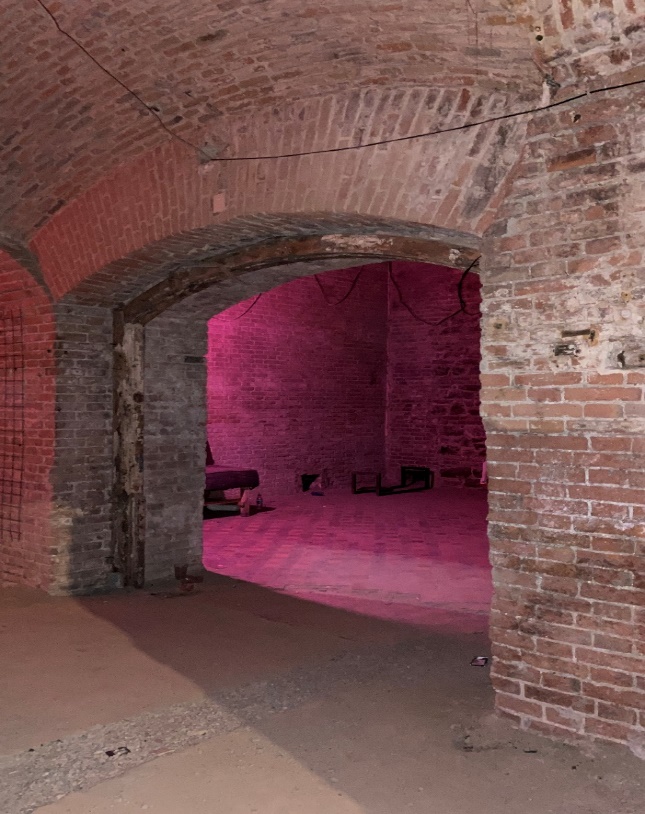 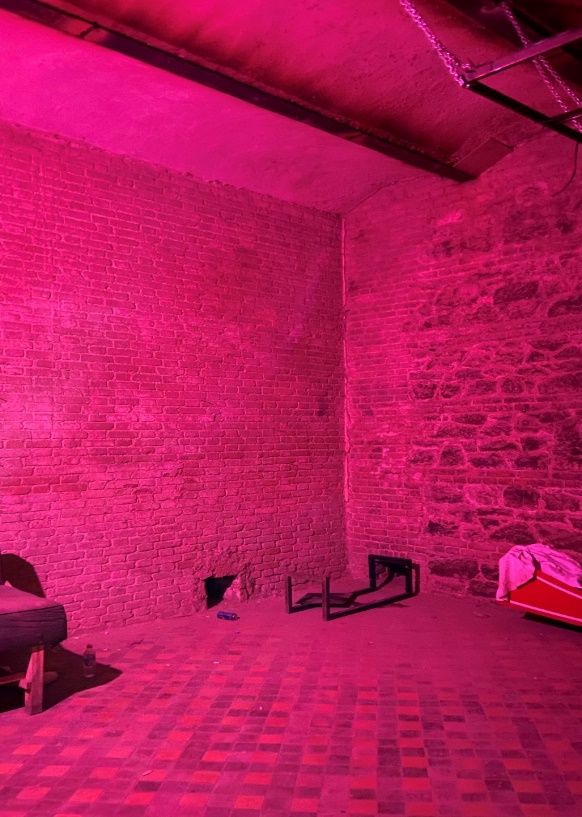 სართული -2 , ტერიტორიაზე შესასვლელიხედი შიგნით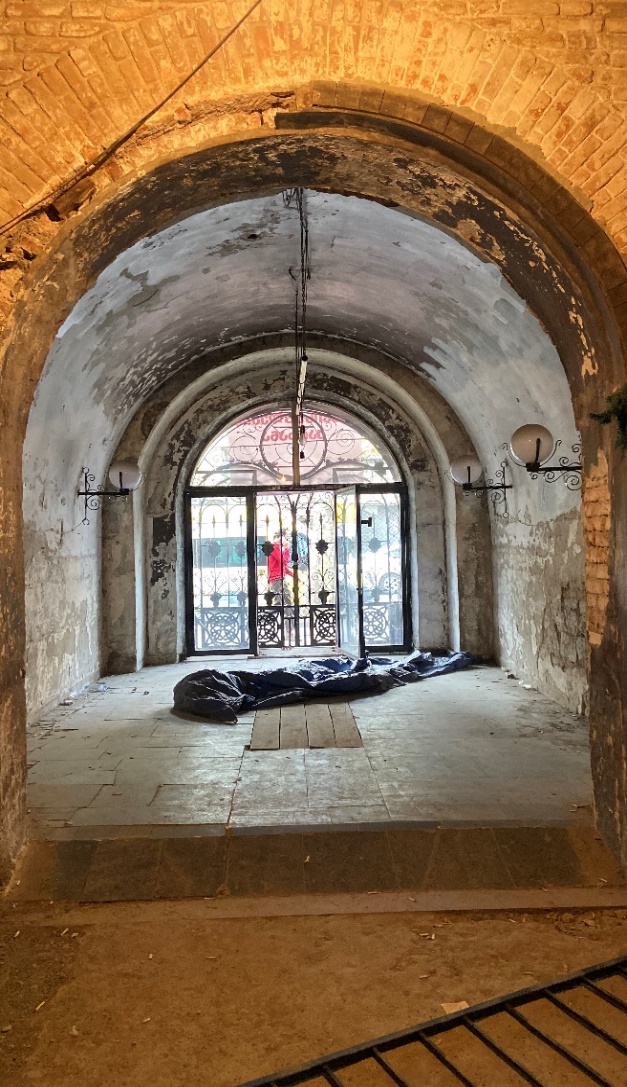 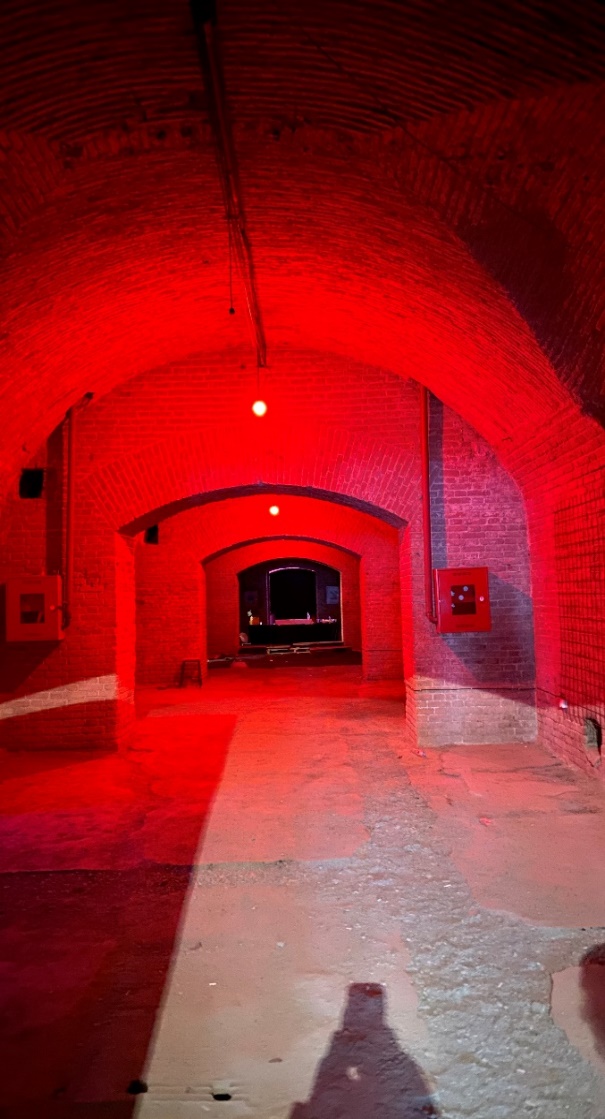 მელიქიშვილის ქუჩიდან შემოსასვლელიმთავარი დერეფანი